РЕШЕНИЕРассмотрев проект решения «О делегировании депутатов Городской Думы Петропавловск-Камчатского городского округа в состав Комиссии по присвоению муниципальным организациям имен известных граждан, получивших широкое признание жителей Петропавловск-Камчатского городского округа в связи 
с их трудовой, творческой или общественной деятельностью или внесших значительный вклад в его развитие», внесенный председателем Городской Думы Петропавловск-Камчатского городского округа Смирновым С.И., в соответствии 
со статьей 61 Регламента Городской Думы Петропавловск-Камчатского городского округа, Городская Дума Петропавловск-Камчатского городского округа РЕШИЛА:1. Делегировать в состав Комиссии по присвоению муниципальным организациям имен известных граждан, получивших широкое признание жителей Петропавловск-Камчатского городского округа в связи с их трудовой, творческой или общественной деятельностью или внесших значительный вклад в его развитие следующих депутатов Городской Думы Петропавловск-Камчатского городского округа:2. Признать утратившими силу:1) решение Городской Думы Петропавловск-Камчатского городского округа от 05.06.2014 № 476-р «О делегировании депутатов Городской Думы Петропавловск-Камчатского городского округа в состав Комиссии по присвоению муниципальным организациям имен известных граждан, получивших широкое признание жителей Петропавловск-Камчатского городского округа в связи
 с их трудовой, служебной, творческой или общественной деятельностью 
или внесших значительный вклад в его развитие»;2) решение Городской Думы Петропавловск-Камчатского городского округа от 21.07.2016 № 1033-р «О делегировании депутатов Городской Думы Петропавловск-Камчатского городского округа в состав Комиссии по присвоению муниципальным организациям имен известных граждан, получивших широкое признание жителей Петропавловск-Камчатского городского округа в связи 
с их трудовой, творческой или общественной деятельностью или внесших значительных вклад в его развитие».3. Настоящее решение вступает в силу со дня его подписания. 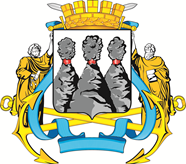 ГОРОДСКАЯ ДУМАПЕТРОПАВЛОВСК-КАМЧАТСКОГО ГОРОДСКОГО ОКРУГАот  19.04.2017 № 1289-р58-я сессияг.Петропавловск-КамчатскийО делегировании депутатов Городской Думы Петропавловск-Камчатского городского округа 
в состав Комиссии по присвоению муниципальным организациям имен известных граждан, получивших широкое признание жителей Петропавловск-Камчатского городского округа в связи с их трудовой, творческой или общественной деятельностью или внесших значительный вклад в его развитиеНаумова А.Б.-заместителя председателя Городской Думы Петропавловск-Камчатского городского округа, председателя Комитета 
по социальной и молодежной политике; Тамбовскую Я.Т.-депутата Городской Думы Петропавловск-Камчатского городского округа по единому муниципальному избирательному округу;Шуваева Ю.И.-депутата Городской Думы Петропавловск-Камчатского городского округа по единому муниципальному избирательному округу.Председатель Городской Думы Петропавловск-Камчатского городского округа С.И. Смирнов